X Jornadas de Jóvenes InvestigadorxsInstituto de Investigaciones Gino Germani6, 7 y 8 de noviembre de 2019Agustina VittarFacultad de Arquitectura, Diseño y Urbanismo – Universidad de Buenos Aires agusvittar_91@hotmail.comGraduada Eje 6. Espacio social, tiempo, territorio y turismoPaisaje urbano y espacios verdes públicos: Mutaciones, tipologías y relaciones en el territorioPalabras clave: paisaje urbano - espacios verdes públicos - transformaciones urbanasIntroducciónEl espacio geográfico es el soporte de un sistema de relaciones entre los elementos físicosy la sociedad que los habita, es localizable mediante sus coordenadas y por su posición respecto a otros espacios (Dollfus, 1990), es decir que pueden ser comparados entre sí en base a sus características particulares y analizados en relación a la relevancia de cada uno de ellos dentro del área donde se encuentran emplazados.   Por lo tanto, el espacio geográfico es un producto social que se va modificando y de esta manera se materializan las características de una determinada sociedad en una época determinada (Méndez, 1995). Así es que, mientras su emplazamiento es inmutable, su posición muta según el interés que se le asigna al espacio y a su entorno en un momento determinado. Entonces, el paisaje entendido como un producto de múltiples miradas que imprimen en él ideologías sobre formas de apropiación del espacio público, contribuyen a naturalizar esas relaciones sociales y ese orden territorial establecido (Nogué, 2009).En este sentido, la Comuna 4 de la Ciudad Autónoma de Buenos Aires, conformada por los barrios de Parque Patricios, La Boca, Barracas y Nueva Pompeya, es producto desde el año 2008 de una serie de transformaciones a partir de la conformación de “distritos” temáticos, vinculados al desarrollo económico-productivos del área, que modificaron notablemente y de manera desigual el paisaje urbano de cada uno de sus barrios. La creación de los distritos fijó regulaciones de uso y ocupación del suelo cediendo, en parte, el desarrollo del área a intereses privados e impidiendo a los vecinos de esta Comuna ejercer el derecho a la Ciudad ya que éste es, además del derecho individual o colectivo de acceso a sus recursos, es el derecho de los ciudadanos a cambiar y reinventar la ciudad de acuerdo con nuestros deseos, a través del ejercicio colectivo del poder colectivo sobre el proceso de urbanización (Harvey, 2013).Teniendo en cuenta el proceso de cambios mencionados , el objetivo de este trabajo, que se inscribe en el marco de un proyecto en curso de investigación financiado por la UBA, es analizar el paisaje de las tipologías parque, plaza y plazoleta de la Comuna 4 y sus relaciones en el territorio a escala geográfica barrial, comunal y urbana, considerando su ubicación, distrito, usos del suelo, arbolado y la red vial e instituciones educativas y hospitalarias próximas a estos espacios verdes públicos. A partir de una revisión bibliográfica producida desde las ciencias sociales, el análisis se llevará a cabo la observación no participante de once espacios verdes públicos caso, y la realización de una serie de tareas de reconocimiento inter-escalar a través de planos, fotografías, imágenes satelitales, infografías y datos abiertos oficiales disponibles en sitios web, a fin de comprender su dinámica y vínculos en relación al barrio y la Comuna.Características de los espacios verdes casoSe seleccionaron once espacios verdes públicos como caso de estudio que responden a las tipologías de parque, plaza y plazoleta, tres por cada uno de los barrios de Parque Patricios, Barracas y La Boca, que fueron elegidos por la proximidad entre ellos, y dos del barrio de Nueva Pompeya, ya que no cuenta con la presencia de un parque (Ver figura 01), entendiendo por “barrios” las secciones, de mayor o menor dimensión, en que está dividida una Ciudad y que son reconocibles por su carácter común (Lynch, 1986). Localización espacios verdes Comuna 4 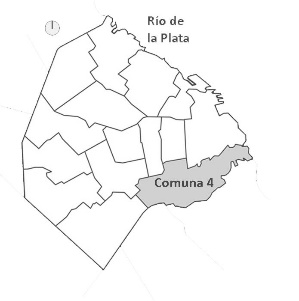 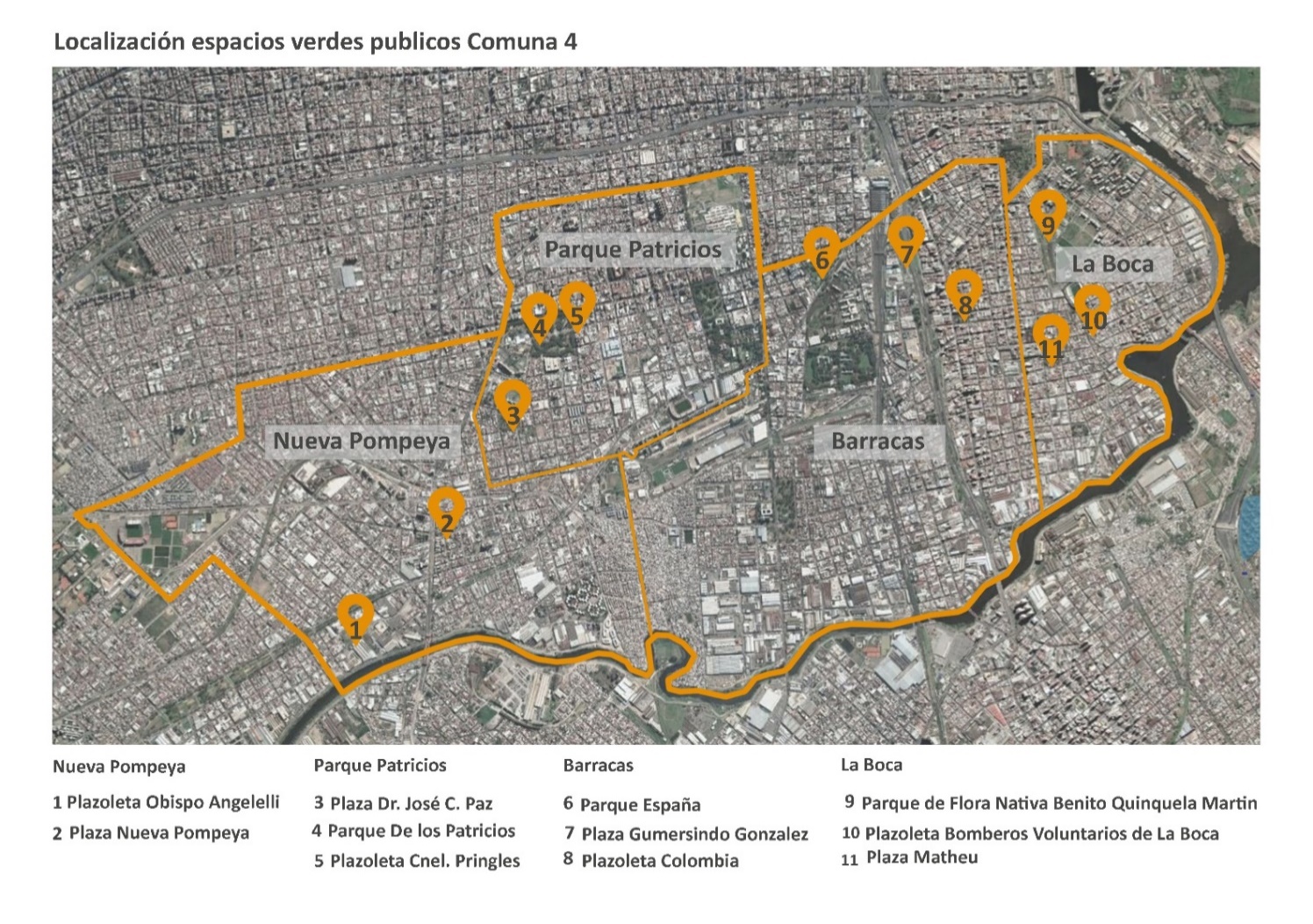 Figura 01. Fuente: elaboración propia en base a Google Maps (https://www.google.com.ar/maps?hl=es&tab=rl&authuser=0)En cuanto a los elementos analizados, la ubicación hace referencia a la localización geográfica de cada uno de los espacios en relación al barrio y sus calles circundantes. El distrito, en los casos en que se encuentren dentro de área de alguno de ellos, es el polo productivo en el cual se encuentre en base a lo establecido por el Gobierno de la Ciudad de Buenos Aires. Los usos del suelo, refieren a las actividades permitidas en cada una de las zonas. Acerca del arbolado se observó si su presencia es escasa o no y su distribución. Por su parte, en el caso de la red vial  se mencionan la vías más importantes que impactan en la dinámica de los casos de estudio y su función. Por último, se hace referencia a las instituciones educativas y hospitalarias próximas a estos espacios verdes públicos.El barrio de Nueva Pompeya se encuentra situado en el extremo Oeste de la Comuna 4, donde limita con el barrio de Villa Soldati (Comuna 8), al Norte lo hace con los barrios de Parque Chacabuco (Comuna 7) y Boedo (Comuna 5) y al Este con Parque Patricios y Barracas pertenecientes a la misma Comuna. Los espacios verdes públicos seleccionados como caso de estudio son la Plazoleta Obispo Angelelli (Ver Foto 01) y Plaza Nueva Pompeya (Ver Foto 02). La Plazoleta O. Angelelli se encuentra en el extremo sudoeste del barrio, a 200 metros del Riachuelo, entre las calles Berón de Astrada, Erezcano, Ferré y Matanza, mientras que la Plaza Nueva Pompeya está emplazada en una zona más céntrica, entre las calles Traful, Ochoa E. y Av. Sáenz, una de las avenidas comerciales más relevantes del área.Plazoleta Obispo Angelelli                                                  Plaza Nueva Pompeya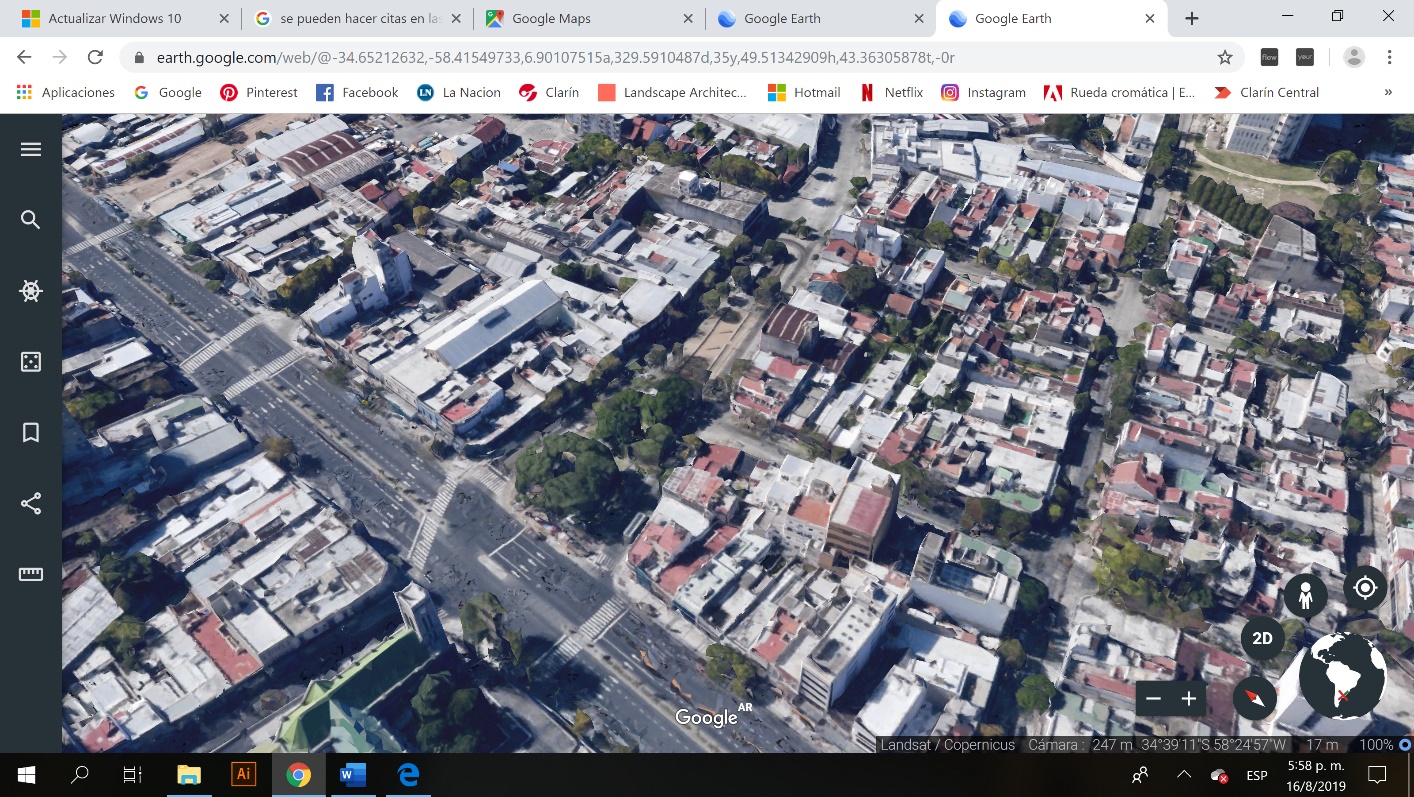 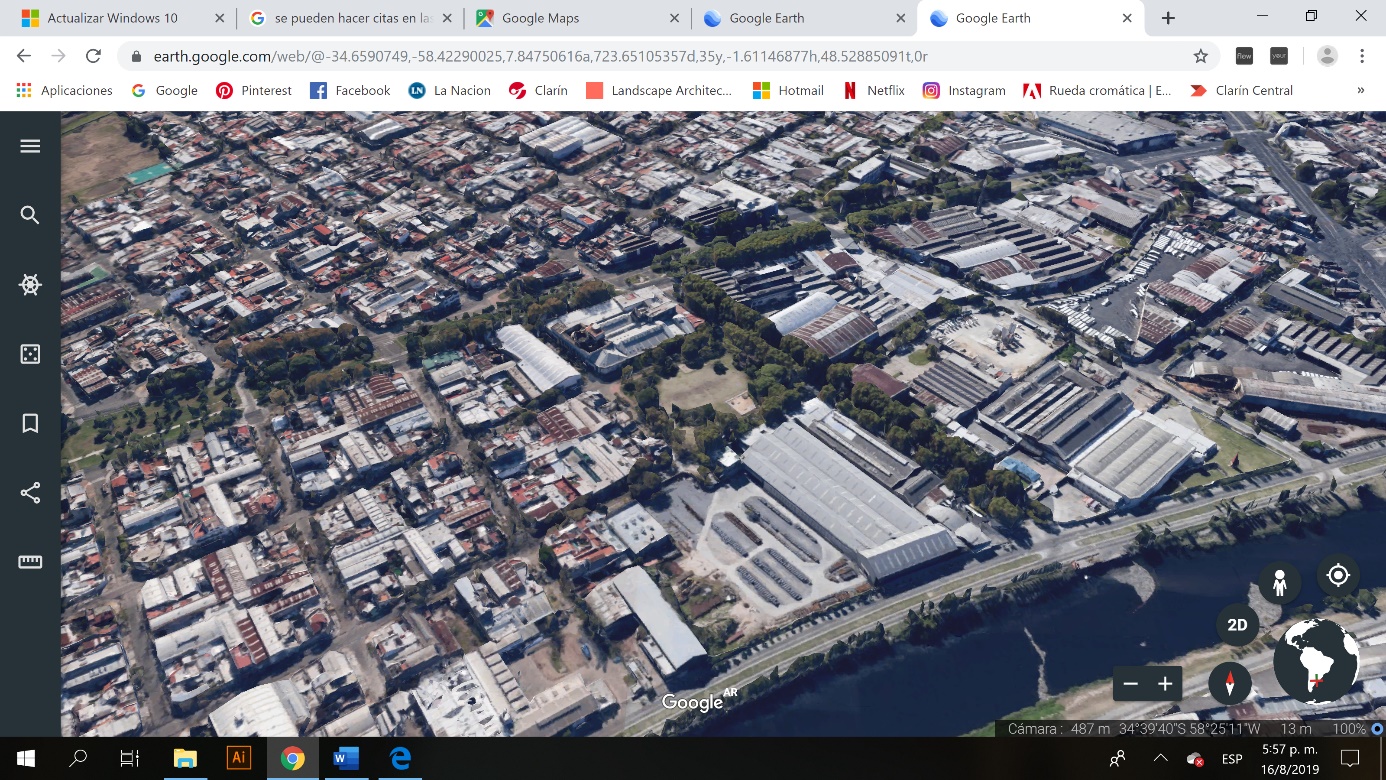 Foto 01                                                                                    Foto 02Fuente: Google Earth (https://earth.google.com/web/)         Fuente: Google Earth (https://earth.google.com/web/)A pesar de estar catalogados con diferentes tipologías, lo que implicaría una diferencia de dimensiones, ambas tienen una magnitud similar siendo incluso menor la superficie de la Plaza Nueva Pompeya con 3521 m2 en comparación con la de la Plazoleta Angelelli que es de 3624 m2. Ambos espacios cuentan con vías de circulación importantes para la dinámica de cada una de las zonas, en el caso de la Plazoleta Angelelli, la Av. Rabanal situada a 100 metros de ella, es una vía complementaria de tránsito pesado, por lo cual es usada por vehículos de gran magnitud para transporte de carga y, por el otro lado, una de las sendas que circunda la Plaza Nueva Pompeya es la Av. Sáenz, vía distribuidora principal, que funciona como conectora con el resto de la Ciudad con una importante cantidad de transporte público de colectivos, lo cual genera también una gran concentración de desplazamiento peatonal por la zona, esto se relaciona con el hecho de que posea una superficie mayormente impermeable, a diferencia de la Plazoleta Angelelli, cuyo predio es permeable prácticamente en su totalidad. La distribución de la vegetación es pareja en ambos y está distribuida de manera perimetral.La Plaza se encuentra dentro del distrito económico “tecnológico” mientras que la Plazoleta no se ubica dentro de ninguno de ellos, aunque cercano al de “deportes” situado en Villa Soldati (Comuna 8).Una de las principales diferencias entre los dos espacios verdes es el uso del suelo, una sección de la Plaza Nueva Pompeya se encuentra dentro de un área de “centro local de escala barrial” y, otra sección, pertenece a un uso “residencial con densidad de ocupación media-alta”, estos dos usos son los que prevalecen en las inmediaciones de la misma. Por otro lado, el lugar donde se emplaza la Plazoleta Angelelli corresponde al uso “urbanización parque”, y su entorno es de uso “industrial”, situación que explica la vía de tránsito pesado que se encuentra en sus proximidades al servicio de las fábricas de la zona. Esto genera un impacto en la dinámica de usos que se va a desarrollar en cada espacio, en relación al tipo de usuarios que van a asistir a cada uno de ellos y sus formas de habitar el espacio público tanto en actividades para las cuales van a recurrir al lugar como en tiempo de permanencia y horarios. En este sentido, las instituciones educativas próximas cumplen un rol relevante en el funcionamiento cotidiano de los espacios verdes públicos marcando su ritmo, en el caso de la Plazoleta Angelelli hay sólo un establecimiento, la Escuela para Niños y Niñas con Discapacidad Mental N° 05 Dr. Angel Ardaiz, a 50 metros del predio sobre la calle Ferré. En cambio, frente a la Plaza Nueva Pompeya, se sitúan dos escuelas primarias, la N° 23 Lorenzo Anadón y la N° 17 Pedro Melitón Ledesma, que también funciona para estudiantes adultos, el jardín de infantes común n° 04/05° anexo, y un centro de educación no formal, el CENOF Centro Traful.  El barrio de Parque Patricios se encuentra lindante a Nueva Pompeya por el extremo sudoeste y a Barracas por el sudeste, ambos barrios de la Comuna 4, por el lado norte limita con Boedo (Comuna 5), San Cristóbal (Comuna 3) y Constitución (Comuna 1). Los espacios verdes públicos seleccionados como caso de estudio son el Parque de los Patricios (Ver Foto 03), la Plazoleta Cnel. Pringles (Ver Foto 04) y la Plaza José C. Paz (Ver Foto 05).Parque de los Patricios                            Plazoleta Cnel. Pringles                 Plaza José C. Paz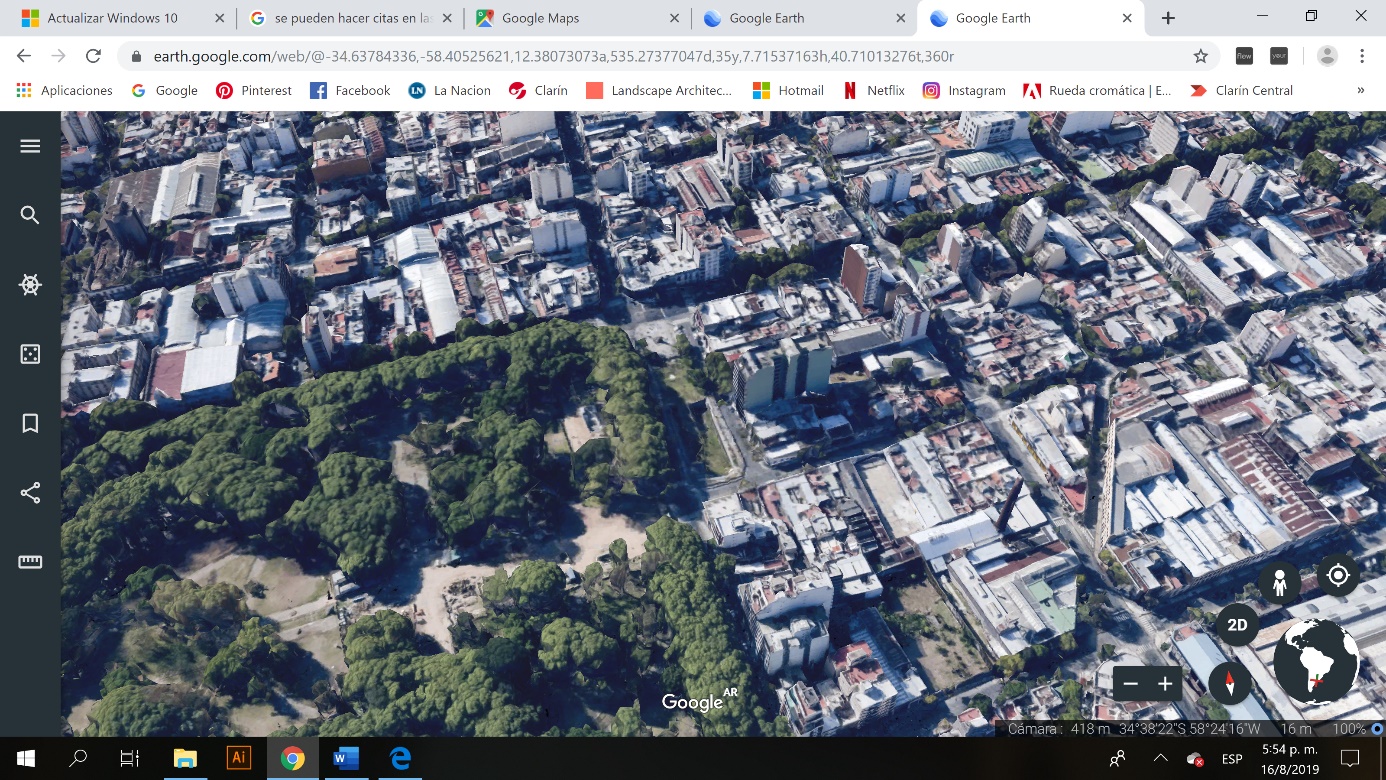 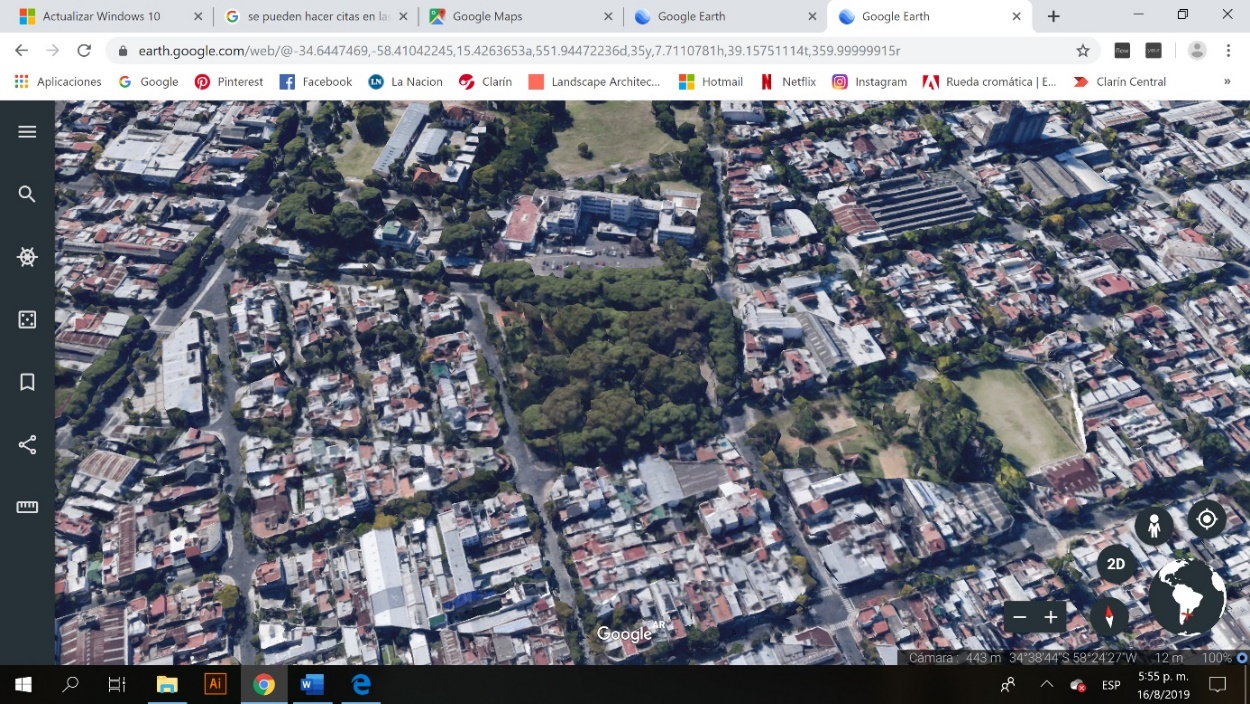 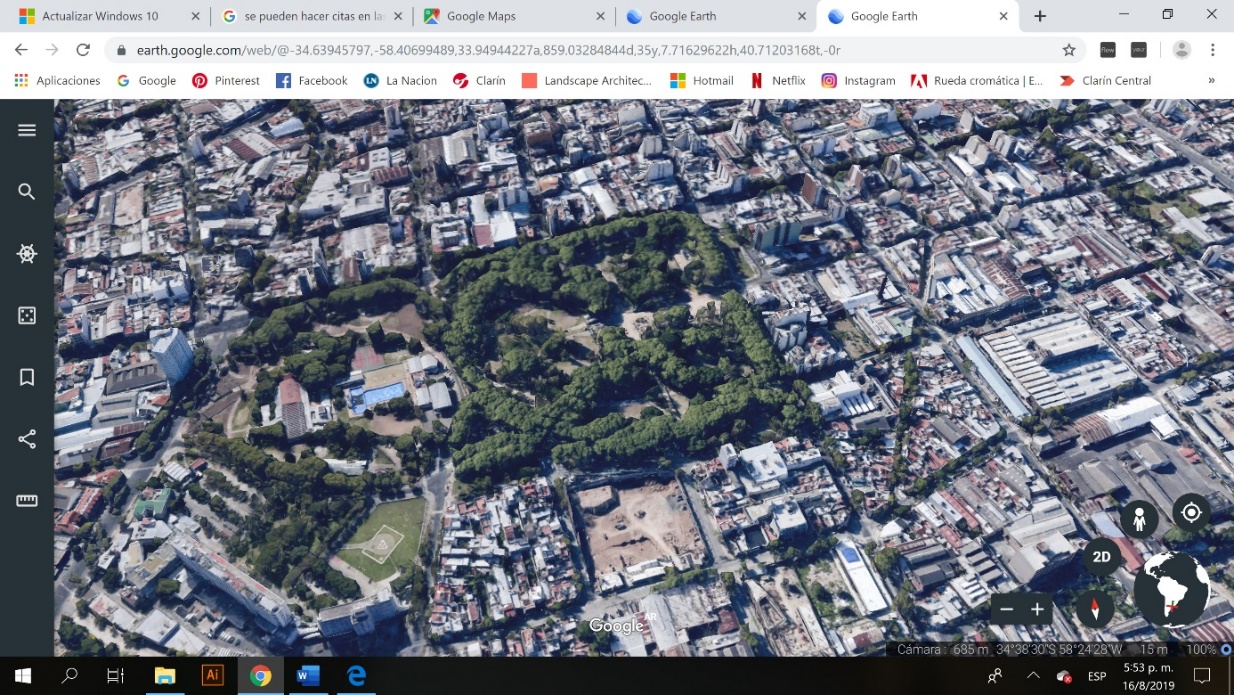 Foto 03                                                       Foto 04                                              Foto 05Fuente: Google Earth (https://earth.google.com/web/)La Plaza José C. Paz se localiza en el cuadrante sudoeste del barrio, entre las calles Pepirí, Cortejarena, Taborda y José C. Paz. En dirección norte, entre las calles Monteagudo, Av. Caseros, Pepirí y Dr. René Favaloro se emplaza el Parque de los Patricios y, adyacente al mismo, se ubica la Plazoleta Cnel. Pringles circundada por las calles Corrales viejos, Patagones, Monteagudo y Av. Caseros.Las diferencias en sus magnitudes van relacionadas con sus distintas tipologías, mientras el Parque de los Patricios cuenta con una superficie de 73.750 m2, donde 225 m2 son cubiertos, la Plaza José C. Paz posee 13.753 m2 y la Plazoleta Cnel. Pringles 1634 m2. Tanto el Parque como la Plaza cuentan con una superficie mayormente permeable atravesada por una red de senderos radiales y con una importante cantidad de especies arbóreas distribuidas de manera uniforme a lo largo de cada espacio en forma de alineación, en grupos o como ejemplares aislados. La Plazoleta, por el contrario, es mayormente impermeable y su explanada seca es interrumpida por fragmentos verdes permeables en forma de canteros de vegetación herbácea.En cuanto a la circulación, cuentan con una ciclovía cuyo recorrido circula por las calles Pepirí-Dr. René Favaloro-Zavaleta-Deán Funes, conectando de esta manera los tres espacios entre sí. La vía vehicular a destacar en la zona es la Av. Caseros que funciona como vía distribuidora complementaria. Los tres casos de estudio se hallan dentro del área del distrito “tecnológico”. Tanto en la Plaza José C. Paz como el Parque de los Patricios, su uso de suelo corresponde a “urbanización parque”, en cambio la Plazoleta Cnel. Pringles se ubica en un área de “centro local de escala barrial”. Los usos en los entornos de los tres espacios responden a “residencial con densidad de ocupación media-alta”, “equipamiento especial”, “centro local de escala barrial” y “urbanización parque”. La zona del Parque y la Plazoleta es, entonces, un área comercial muy relevante dentro del barrio, a diferencia de las inmediaciones de la Plaza que mantiene un marcado perfil residencial. Esta tríada de espacios verdes comparte el estar inmersa en un área hospitalaria, encontrándose cercanos al Complejo médico-policial Churruca Visca y el Hospital Gral. De Agudos J. A. Penna. Se ubican en las inmediaciones de diversas instituciones educativas como la escuela infantil N° 05/05° Maria Eva Duarte de Perón, la escuela primaria Común N° 19 Provincia de Formosa, la escuela integral interdisciplinaria N° 05, la Escuela Primaria Común n° 02 Patricios y N° 28, la ecuela técnica N° 07 Dolores Lavalle de Lavalle, el jardín de infantes integral n° 08/05 y la ecuela infantil N° 11/05°. También se hallan dos centros de formación superior, el Centro de Formación Profesional N° 36 y Ciclo Básico de Formación Ocupacional N° 01 Evita. El barrio de Barracas limita por su lado Oeste con Nueva Pompeya y Parque Patricios y, por el Este, con La Boca, todos barrios pertenecientes a la Comuna 4, por el Norte, en cambio, linda con Constitución y San Telmo, ambos parte de la Comuna 1, su lado Sur limita con el Riachuelo. Los tres espacios públicos seleccionados se encuentran en el sector Norte del barrio y son Parque España (Ver Foto 06), circundado por las calles Baigorri, Av. Caseros, Av. Amancio Alcorta y Sanlucar de Barrameda, Plaza Gumersindo González (Ver Foto 07), que se ubica entre las calles Manuel J. Samperio, Gral. Hornos, Dr. E. Finochietto y Herrera y Plazoleta Colombia (Ver Foto 08), entre las calles Pinzón, Isabel la Católica, Brandsen y Av. Montes de Oca. Sus superficies son de 51.927 m2, 16.467m2 y 4.903 m2 respectivamente y los tres espacios cuentan con áreas mayormente permeables e importante cantidad de árboles, a excepción de la Plaza Gumersindo González que presenta una escasez de vegetación arbórea..Parque España                                        Plaza Gumersindo González      Plazoleta Colombia 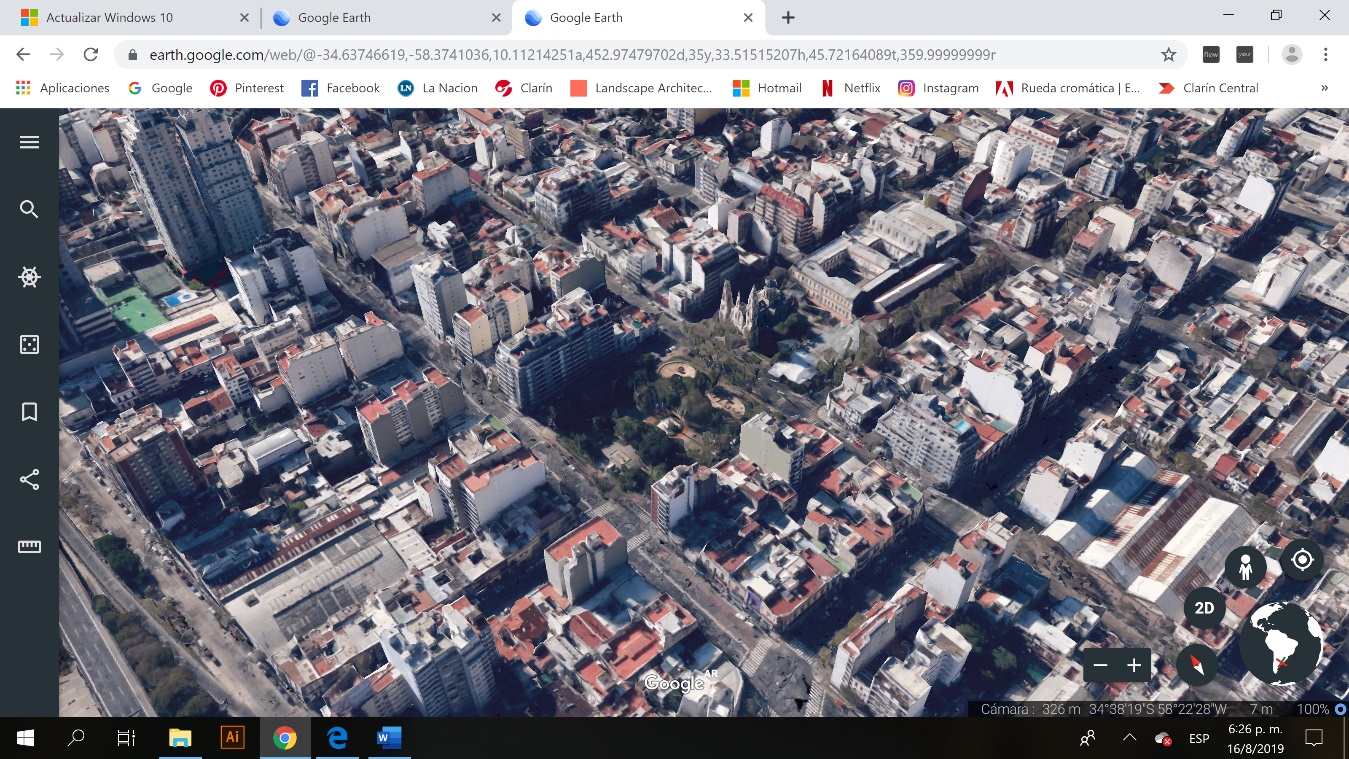 Foto 06                                                     Foto 07                                           Foto 08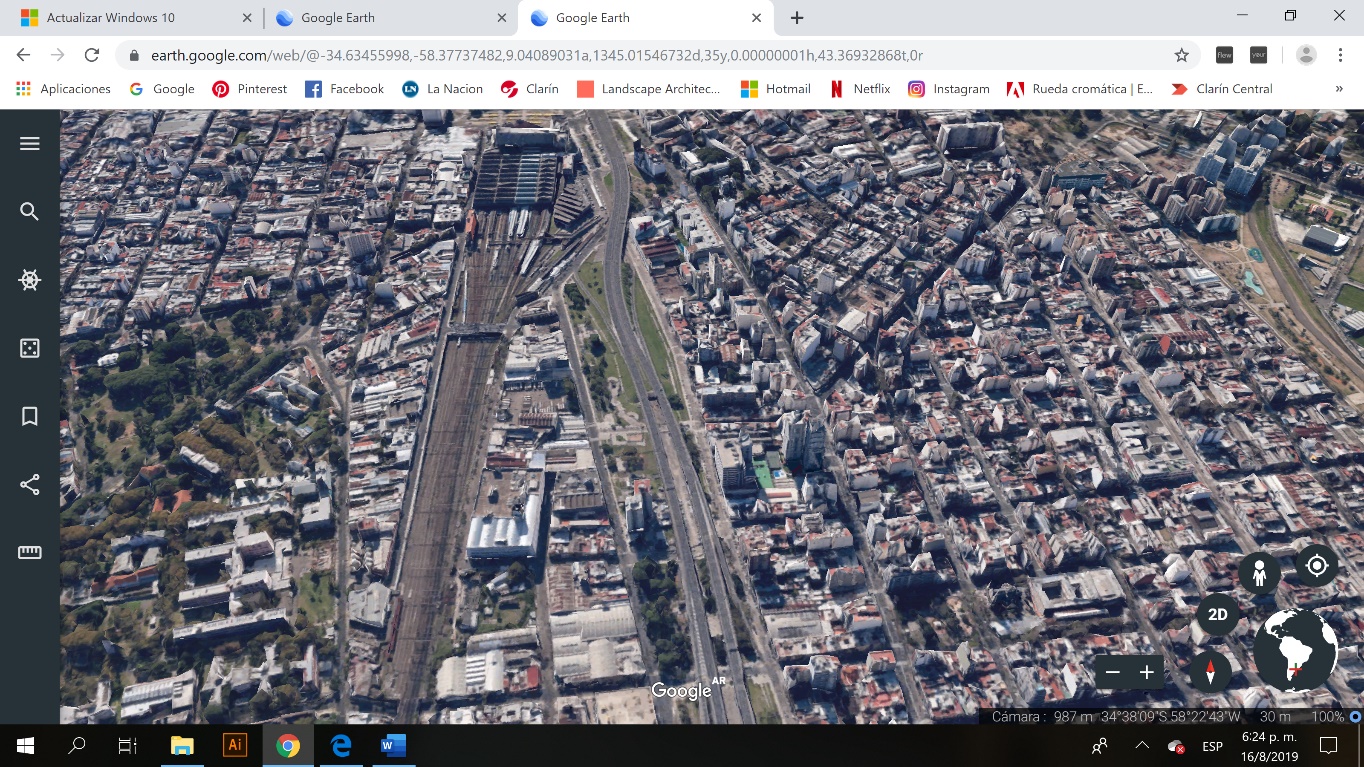 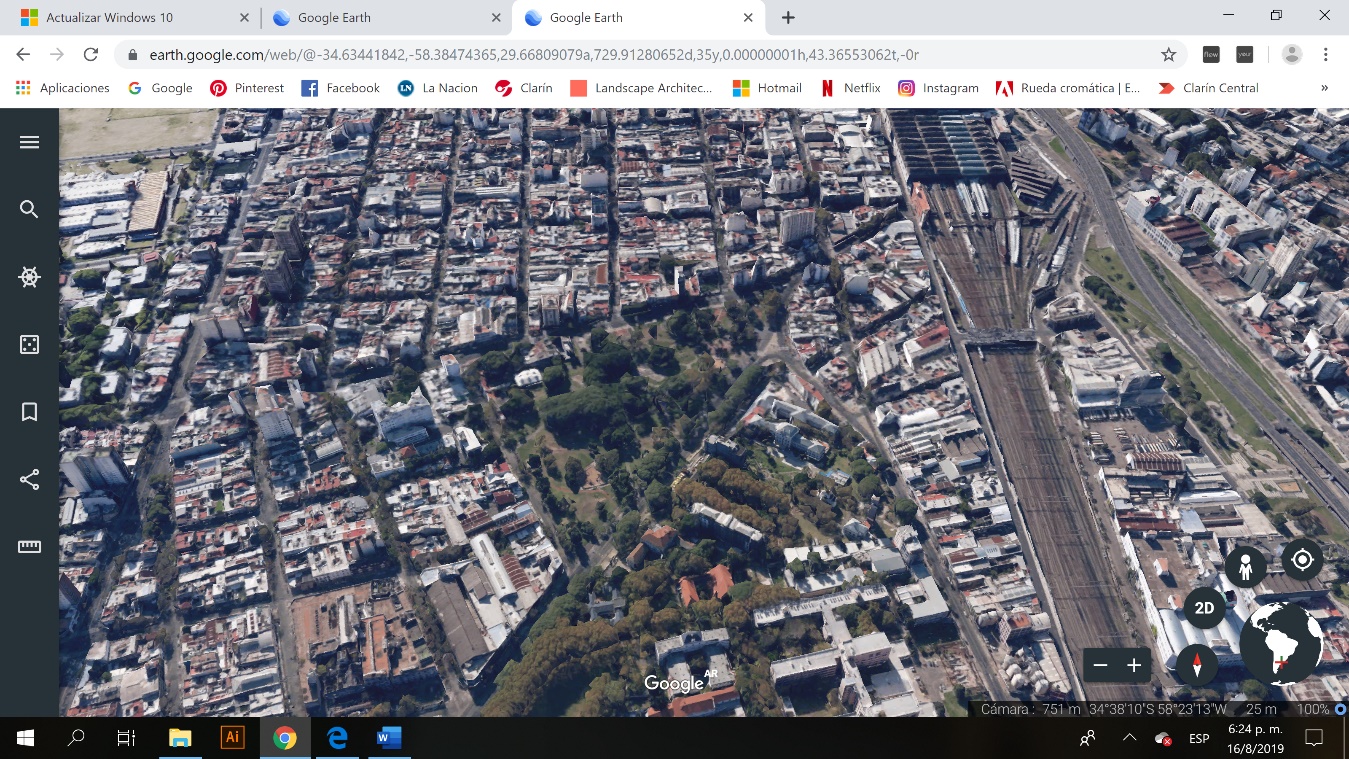 Fuente: Google Earth (https://earth.google.com/web/)El Parque España como la Plaza Gumersindo González se encuentran conectadas mediante una ciclovía que hace un recorrido que comienza en la Av. Amancio Alcorta y luego toma la calle Herrera, bordeando la Plaza que luego es atravesada a la altura de la calle Manuel Samperio para comunicarse con la ciclovía de la calle Gral. Hornos.  El Parque también es parte del recorrido, sobre la calle Baigorri, de otra ciclovía que va en sentido Norte-Oeste. En los tres espacios verdes se hallan presentes elementos relevantes de la red vial, el Parque España se encuentra circundado por un lado por la Av. Caseros, una vía distribuidora complementaria y por el otro, por la Av. Amancio Alcorta, que es una vía distribuidora principal, al igual que la Av. Montes de Oca presente en la Plazoleta Colombia. En el caso de la Plaza Gumersindo González tiene la particularidad que la Autopista Pres. A. Frondizi, vía troncal de tránsito pesado, la atraviesa de Norte a Sur, generando un fuerte impacto visual y sonoro. Estos espacios no pertenecen a ninguno de los distritos económicos presentes en la Comuna, aunque se encuentran cercanos al de las “artes” y “diseño”, principalmente la Plazoleta Colombia que limita con este último. En cuanto a los usos de suelo, el Parque y la Plaza corresponden a “urbanización parque” y sus zonas aledañas responden a una heterogeneidad de usos. En el caso del Parque, los usos de su entorno son “centro local de escala barrial”, “equipamiento especial”, “equipamiento local”, y “residencial con densidad de ocupación media-alta”. Las inmediaciones de la Plaza, por otro lado, se dividen en “área de protección histórica”, “centro principal” y “residencial con densidad de ocupación media-alta” hacia el Este de la Autopista Frondizi y “equipamiento especial”, “equipamiento local”, y “urbanización futura” hacia el Oeste de la misma, esto marca dos paisajes bien diferenciados hacia un lado y hacia otro, quedando la Plaza atrapada en el medio de ambos. A diferencia de los anteriores, la Plazoleta pertenece a un “área de protección histórica” y sus espacios cercanos corresponden a áreas de “centro local de escala barrial”, “centro principal” y “residencial con densidad de ocupación media-alta”.Tanto el Parque España como la Plaza Gumersindo González se encuentran en zonas hospitalarias, en el caso del Parque se hallan cercanos el Hospital Británico de Buenos Aires, el CeSAC N°10, el Hospital Infanto Juvenil C. Tobar García y el Hospital de Salud Mental J. Borda, y en las inmediaciones de la Plaza se encuentran el Hospital General de Niños P. de Elizalde y el Hospital de Rehabilitación Respiratoria M. Ferrer. La Plazoleta Colombia se emplaza más alejada de esta área y no cuenta con centros de salud en sus cercanías. En todos los casos, hay instituciones educativas en su entorno, frente a la Plazoleta, sobre la Av. Montes de Oca, se encuentra la escuela primaria común n° 15 Arzobispo Mariano Antonio Espinosa y el jardín de infantes nucleado A (EPCjs 15/05°). Cercanas al Parque se ubican la escuela primaria común n°06 Tomás Guido, el jardín de infantes nucleado B (EPCjc 06/05), el jardín de infantes integral n°01/05 Walt Disney y el centro de formación profesional n° 19. En el caso de la Plaza, todas las instituciones educativas se concentran sobre el Este de la Autopista, en la zona residencial, y son la escuela técnica n°04 República del Líbano, la escuela infantil n° 06/05° Rosario Vera Peñaloza,  la escuela hospitalaria n° 03 Dr. Pedro de Elizalde, el centro educativo complementario de idiomas extranjeros n° 05, la escuela primaria común n° 01 Estado Plurinacional de Bolivia, la escuela primaria común n° 03 Bernardo de Irigoyen, la escuela de música n° 05 y el jardín de infantes nucleado A (EPCjs 03/05°).El barrio de La Boca se ubica en el extremo Este de la Comuna 4, limitando con la Dársena Sur, por el Norte con el barrio de San Telmo (Comuna 1), por el Oeste con Barracas con quien comparte Comuna y al Sur con el Riachuelo.Los tres espacios verdes seleccionados como caso de estudio son el Parque de la Flora Nativa Benito Quinquela Martin (Ver Foto 09) entre las calles Irala, Pi y Margall, Cnel.T. Espora y Aristóbulo del Valle., la Plazoleta de los Bomberos Voluntarios de La Boca (Ver Foto 10), entre Gral. Gregorio Lamadrid, Gral. José Garibaldi y Olavarria y, por último, la Plaza Matheu (Ver Foto 11) que se ubica muy cercana a la Plazoleta, bordeada por las calles Gral. Gregorio Lamadrid, Irala, Magallanes y Hernandarias. El primero cuenta con una superficie de 62.252 m2 en mayor medida permeable, y presenta una importante cantidad de vegetación arbórea distribuida uniformemente por todo el predio. La Plazoleta tiene una superficie de 1616 m2 que, a diferencia del Parque, es en su mayor parte impermeable y la presencia de especies arbóreas es escasa. Por su parte, la Plaza posee 8.359m2 de extensión, de los cuales 197 m2 son cubiertos, sus áreas verdes permeables se encuentran fragmentadas por senderos y zonas secas y las especies arbóreas se ubican de manera pareja en toda la Plaza.Parque de la Flora Nativa     Plazoleta Bomberos Voluntarios     Plaza Matheu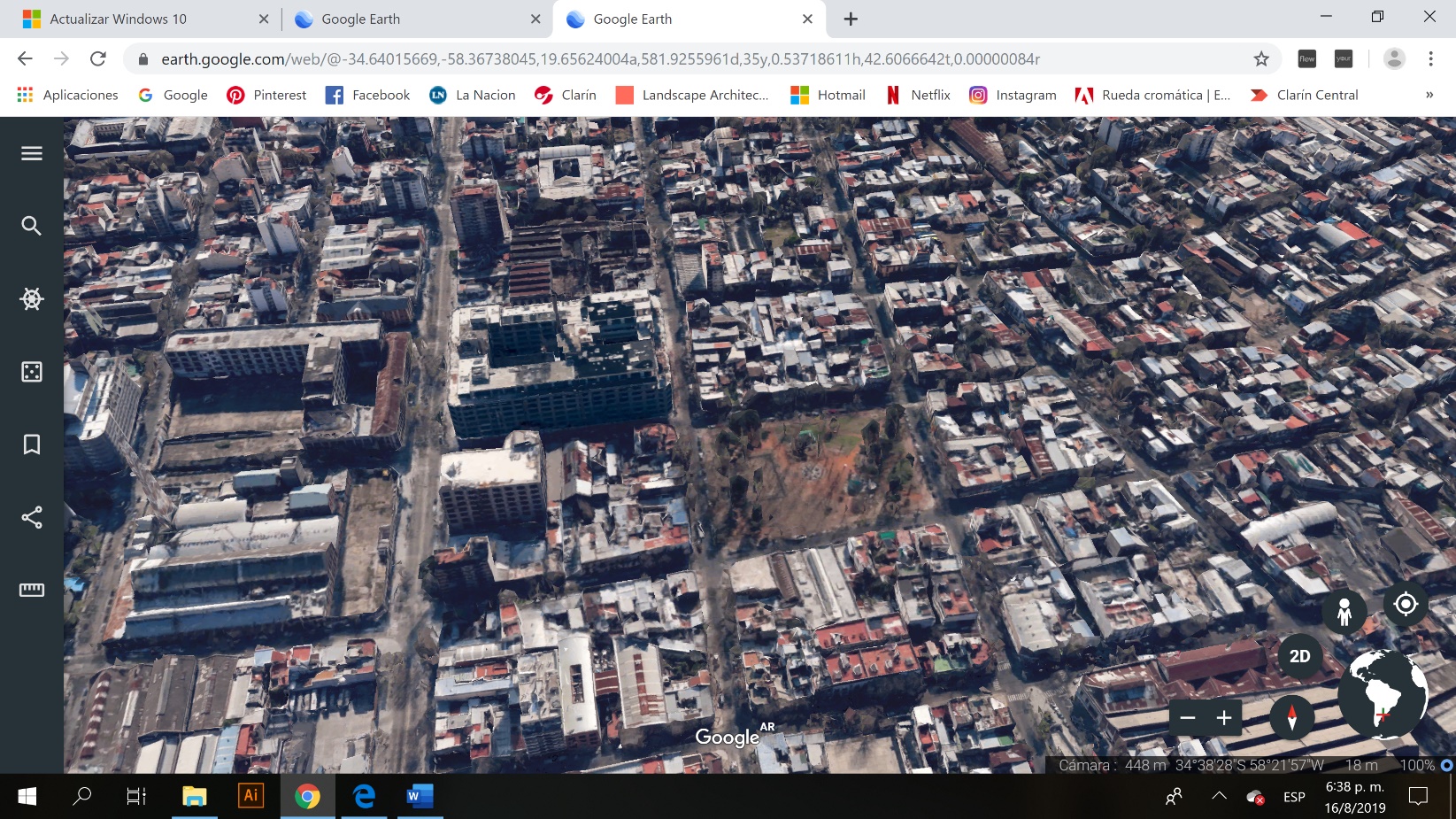 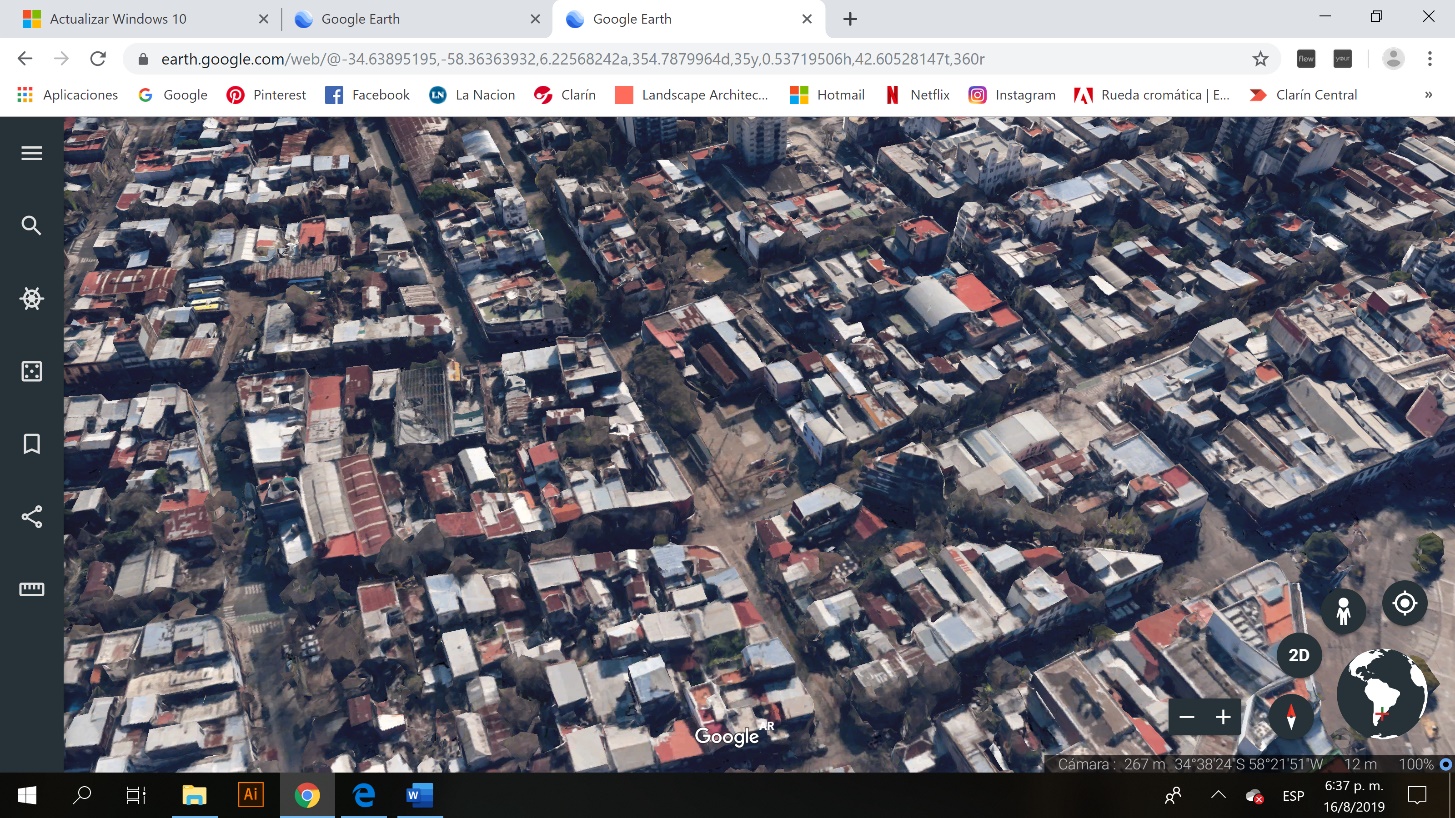 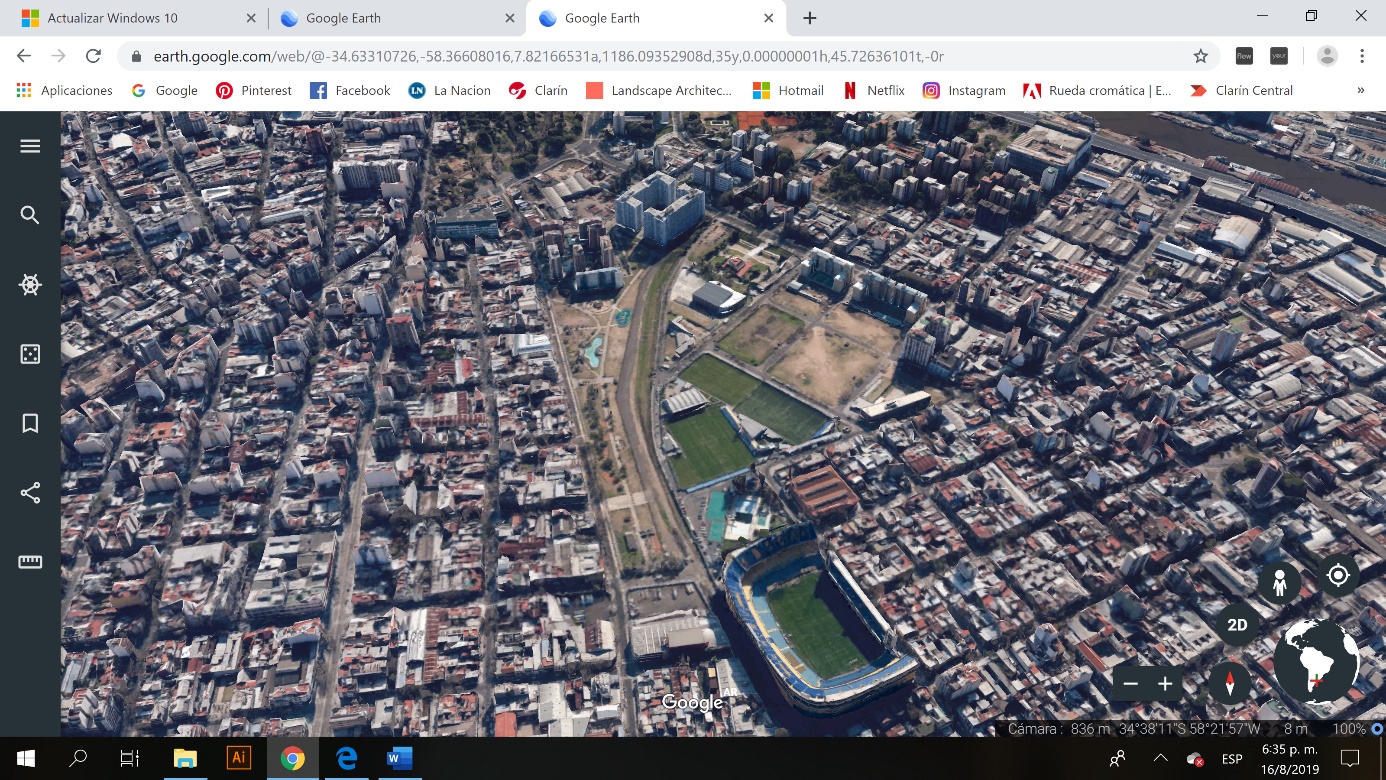 Foto 09                                        Foto 10                                                Foto 11Fuente: Google Earth (https://earth.google.com/web/)Los tres espacios se comunican mediante una ciclovía que recorre la calle Irala desde el Parque de la Flora Nativa hasta la Plaza Matheu, donde continúa por la calle Gral. Gregorio Lamadrid pasando por la Plazoleta Bomberos Voluntarios. Todos los espacios verdes tienen una vía de relevancia en sus proximidades, aunque ninguna sobre el perímetro de los mismos. En el caso del Parque, se encuentra cercano a la Av. Almte. Brown, vía distribuidora principal, al igual que la Av. Don Pedro de Mendoza, próxima a la Plazoleta, y por otro lado, la Plaza se halla a cien metros de la Av. Regimiento de Patricios, vía distribuidora complementaria. También los tres casos de estudio pertenecen al área correspondiente al distrito “de las artes”.El Parque de la Flora Nativa Benito Quinquela Martin es el único de los tres espacios que se encuentra en una zona de “urbanización parque”, siendo el área que lo rodea muy heterogéneo en cuanto a usos de suelo como “centro local de escala barrial”, “equipamiento especial”, “equipamiento local”, “área de protección histórica”, “residencial con densidad de ocupación alta” y “residencial con densidad de ocupación media-alta”.En el caso de la Plazoleta Bomberos Voluntarios de La Boca, se emplaza en un “área residencial con densidad de ocupación media-alta”, siendo los otros usos de la zona “centro local de escala barrial” y “equipamiento local”. Mientras que el predio de la Plaza Matheu corresponde a un área de “equipamiento local”, y los otros usos de suelo del entorno son “equipamiento general” y “centro local de escala barrial”.Distintas instituciones educativas abastecen las necesidades del área, cercanas al Parque se encuentran la Escuela infantil n°11, la Escuela Integral Interdisciplinaria n°04, la Escuela infantil n°07 Casa Amarilla, la Escuela de Educación Media n°03 y la Escuela Primeria Común n°18 Prov. de La Rioja, próximas a la Plazoleta se hallan el Centro Educativo de Nivel Primario n°06, el Centro Educativo de Nivel Secundario n° 45, la Escuela Primaria para adultos n° 29 Manuel Belgrano, el Centro Educativo de Nivel Secundario n° 32, la Escuela Primaria Común n° 09 Benito Quinquela Martín y el Jardín de Infantes Integral n° 01/04° Benito Quinquela Martín, y por último, en el área de la Plaza están ubicados la Escuela primaria común n°03 y el Jardín de infantes nucleado c (EPCjc n° 03).El Hospital Gral. de Agudos Dr. Cosme Argerich es la institución hospitalaria más próxima al Parque Quinquela Martin, mientras que el centro de salud más cercano a la Plazoleta es el Hospital de Odontología Infantil Don Benito Quinquela Martin y, en el caso de la Plaza, cuenta con el CeSAC n°09. Interrelaciones entre espacios verdes, barrios y comunaTodos los elementos descriptos que conforman el paisaje urbano de los barrios estudiados, además de estructurarlos tienen la función, en su interrelación, de darles carácter y reforzar su identidad (Lynch, 1986). Uno los aspectos que más influyentes en ese sentido son los usos del suelo correspondientes a los entornos inmediatos de cada uno de los espacios verdes estudiados. En el caso de Nueva Pompeya, la diferencia entre cada uno de los espacios verdes se observa claramente, por un lado, la Plaza Nueva Pompeya ubicada en una zona céntrica del barrio, donde se mezclan áreas residenciales con comerciales, cercana a distintos centros educativos y sobre la Av. Sáenz, una vía con importante tránsito vehicular, todos aspectos que dotan de usuarios al espacio y lo convierten en una parte activa del paisaje urbano lo cual resulta en un elemento nodal de la zona. La Plazoleta Angelelli, por otro lado, representa un área “periférica” dentro del mismo barrio y de la Ciudad, el estar situada en la parte más Sur de la Comuna cercana al Riachuelo y los usos industriales históricos de la zona, influyen en que tenga un uso distinto al de una plaza en una zona residencial, los horarios de trabajo de las fábricas adyacentes son los que van a determinar el ritmo de la misma principalmente. Las áreas donde se emplazan los espacios verdes de Parque Patricios, en cambio, comparten sus usos residenciales, de centro barrial y de equipamiento, la mayor diferencia radica en la posición geográfica de cada uno de ellos. El Parque de los Patricios y la Plazoleta Cnel. Pringles, se ubican sobre la Av. Caseros, vía principal del barrio tanto a nivel del tránsito vehicular y peatonal como comercial, debido a las políticas recientes en pos del desarrollo del barrio como nodo económico-productivo, se llevaron a cabo una serie de transformaciones como la continuación de la línea H del subterráneo con estación dentro del Parque y el traslado de la Jefatura de Gabinete de la Ciudad sobre uno de sus lados, lo cual generó que el interés por esta zona cambiara y, por lo tanto, así lo hiciera también la posición geográfica de estos espacios verdes, dándoles mayor relevancia frente al resto de las áreas  verdes del barrio. Esta desigualdad se ve reflejada en su comparación con la Plaza José C. Paz que, ubicándose a pocas cuadras del Parque y de la Plazoleta muestra un paisaje completamente distinto, si bien debido a las sucesivas intervenciones paisajísticas Parque de los Patricios y Plazoleta Cnel. Pringles presentan un paisaje cada vez más fragmentado, donde lo verde se retrae y cobran importancia las áreas secas, la Plaza no ha tenido modificaciones que busquen mejorar la calidad del espacio, a pesar que los tres se encuentran situados dentro del denominado distrito “tecnológico”. Por otro lado, las dimensiones del Parque y de la Plaza permiten que sean utilizados como ámbitos de recreación y descanso, la Plazoleta en cambio, funciona como un nodo de circulación, un punto estratégico del barrio por el cual los usuarios transitan para ir de un sitio a otro (Lynch, 1986), sin la permanencia que se puede dar en los otros espacios. Desde Parque de los Patricios y Plazoleta Cnel. Pringles, continuando por la Av. Caseros en sentido Este, se ubica la Plaza España, dentro del barrio de Barracas, que se encuentra en una posición diferente a los espacios anteriores. Ubicado en una zona eminentemente hospitalaria con áreas de servicio, el Parque es un gran paño verde con una escala que difiere de la de las áreas residenciales de la zona ya que, además, se encuentra contenido entre vías distribuidoras complementarias y principales dentro de la red vial de la Ciudad, que marcan una carga de tránsito y una velocidad diferente a la de los vecinos a pie, usuarios del espacio verde. Distinto es lo que sucede en el caso de la Plazoleta Colombia, cuyas dimensiones se asemejan más a una tipología de Plaza, y su entorno es preponderantemente de comercial y residencial, además del área de protección histórica, lo cual le otorga cierto grado de centralidad a la zona en relación al barrio y a la Comuna. Estas características llevan a que la Plazoleta cumpla las funciones de espacio de recreación, esparcimiento y descanso correctamente, con sucesivas puestas en valor y modificaciones que marcan el interés por el área. La Plaza Gumersindo González, por otro lado, se halla atrapado entre las vías de ferrocarril, marcada por un área de equipamiento, y la Autopista A. Frondizi, que represente un fuerte borde, un límite entre dos fases (Lynch, 1986), no sólo para la Plaza que es atravesada completamente por ella, sino para todo el barrio dividiéndolo entre un lado Oeste dominado por usos de equipamiento hospitalario y el lado Este, residencial y comercial. La Plaza se encuentra en un limbo entre ambos sectores, transformándose en un espacio residual que no permite abastecer a la zona residencial con los servicios de plaza que debiera brindara. Todos los servicios educativos de la zona se encuentran del lado residencial y, en su mayoría, sobre la Av. Montes de Oca, eje que conecta hacia el Sur con la Plazoleta Colombia.A diferencia de la Plaza Gumersindo González, la Plaza de Flora Nativa Benito Quinquela Martin de La Boca, pudo ser rescatada como espacio verde, también en una zona con heterogeneidad de usos, donde de un lado se encuentra el predio del Club Boca Jr., con el gran tránsito de personas durante los horarios de los partidos de fútbol y el impacto que esto genera en la zona, y las ex vías ferroviarias, y del otro un área residencial, esta Plaza se transformó en un área verde destinada a los vecinos. La Plazoleta Bomberos Voluntarios se ubica en la zona más turística del barrio, representa su costado más comercial y la imagen colectiva que hay sobre La Boca, las casas de colores, el arte callejero y el tango. Es una Plazoleta prácticamente seca, con la mayor parte de su superficie impermeable, que funciona como una antesala a la popular Caminito. De alguna manera no representa la realidad de los vecinos del barrio, sino una puesta en escena, una realidad ficcionada relacionada al desarrollo económico del área a través del turismo. En este sentido, la Plaza Matheu ubicada a pocas cuadras de la anterior pero no parte del circuito turístico, es la que funciona de una manera más clásica como la Plaza del barrio, rodeada de una zona de equipamiento que permite el uso residencial.  Comparando los cuatro barrios de la Comuna 4, se observa una marcada diferencia entre sus espacios verdes, dependiendo el espacio geográfico que ocupan y su relación con el conjunto en el cual se inscribe y las relaciones que mantiene con los diversos medios de los que forma parte (Dolfus, 1990). El barrio de Nueva Pompeya no es parte de las políticas de desarrollo económico que afectan al Sur de la Ciudad y, por lo tanto, sus espacios verdes se configuraron como áreas periféricas, que subsisten sin el apoyo del Estado como encargado del mantenimiento y mejoramiento de estos lugares como espacios para el desarrollo de la comunidad de vecinos que habita estas áreas. Se observa claramente en el caso de la Plazoleta Angelelli, como el espacio urbano es diferenciado, como consecuencia de la localización de las funciones y de la composición social de la población (Méndez, 1995). Lo mismo sucede con la Plaza Gumersindo González de Barracas, donde la presencia de la Autopista la fragmenta de tal manera que lo convierte en un espacio residual, carente de identidad y con conflictos sociales que emergen a partir de esto, además de los problemas por la contaminación visual, sonora y ambiental que produce en la zona. Dentro de Barracas, se observan áreas que difieren de esta realidad como donde se encuentra emplazada la Plazoleta Colombia, un área central del barrio, con zonas residenciales y comerciales bien marcadas, con una atención especial del Estado por el área de protección histórica, que invitan a los vecinos a usar el espacio verde sin mayores conflictos. En este sentido, Parque Patricios es quizás el barrio que más se diferencia en cuanto al veloz desarrollo de la zona del Parque de los Patricios y la Plazoleta Cnel. Pringles, con un importante flujo diario de personas por la incorporación de una estación de la línea H del Subterráneo y el traspaso de dependencias del Estado a la zona. Esto impacta en la posición que ocupan tanto el Parque como la Plazoleta frente al resto de los espacios verdes de la Comuna, con un cambio en el tipo de usuarios, su tiempo de permanencia y el ritmo que le imprimen a los mismos (Santos, 1996), generando nuevos servicios en la zona para abastecer nuevas necesidades.Desde el extremo Este de la Comuna, el barrio de la Boca explota comercialmente su costado más turístico de forma marcada en la zona del predio del club Boca Jr. y Caminito, donde se pone en escena un circuito estereotipado de la cultura popular para los turistas, escenografía dentro de la cual se ubica la Plazoleta Bomberos Voluntarios. Fuera de estas áreas de centralidad, los demás espacios verdes estudiados como la Plaza Matheu, la Plaza José C. Paz, el Parque España, la Plazoleta Angelelli y la Plaza Gumersindo González, constituyen los paisajes de la invisibilidad, los que pocas veces vemos pero, sin embargo, allí se encuentran (Nogué, 2009).  De este modo, el espacio público como dimensión esencial de la Ciudad (Borja, 2014), es donde se hacen visibles las dinámicas urbanas y el enfoque de las políticas públicas destinadas a su desarrollo, siendo en el caso de la Comuna 4 exclusivas de una pequeña porción de su espacio geográfico.Reflexiones finalesComo se expresó a lo largo del presente trabajo, la dinámica de cada uno de los casos de estudio es compleja y diversa, como así también lo es su función, dentro de la comunidad que los habita como dentro de los barrios y de la Comuna 4 en su totalidad. Algunos de estos espacios se destacan como nodos de circulación, como el caso de la Plaza Nueva Pompeya, la Plazoleta Cnel. Pringles y la Plazoleta Bomberos Voluntarios de La Boca, donde su ubicación geográfica, su dimensión y su materialidad, las transforman en lugares de tránsito donde las condiciones para las actividades de permanencia no son las más favorables.Por otro lado, el Parque de la Flora Nativa Benito Quinquela Martin y la Plaza Matheu, cumplen la función tradicional de plaza barrial, su ubicación en zonas residenciales de La Boca, fuera del circuito turístico pero de fácil acceso, las posicionan en un plano intermedio entre el centro y la periferia de la Comuna. El Parque de los Patricios y la Plazoleta Colombia, representan los únicos dos espacios dentro de los casos estudiados que se encuentran en posiciones centrales, tanto dentro de sus barrios como a nivel comunal. Los ubica en ese lugar elementos como el peso del desarrollo económico de su entorno, las vías que funcionan como centros comerciales barriales y la facilidad de movilidad. La decisión política de valorizar esas áreas urbanas y, por ende, sus espacios verdes como muestra visible de “progreso”, más allá de las críticas en cuanto al impacto social de esas transformaciones, fue en detrimento de otros sectores de la Comuna. Tanto la Plazoleta Angelelli, como la Plaza José C. Paz, el Parque España y la Plaza Gumersindo González sufren, como consecuencia de localizarse en zonas periféricas de la Comuna, con usos industriales y hospitalarios y sin desarrollo comercial en sus alrededores, la invisibilización y el abandono. Lo cual es padecido, en primer término, por la comunidad que vive en esos sectores quien también, de esta manera, es abandonada por políticas públicas que la excluyen y coartan sus derechos ciudadanos. Es por ello, que profundizar en el análisis sobre el sistema de relaciones de los espacios verdes públicos en el territorio nos permite reflexionar acerca del impacto de la configuración urbana en la vida de las personas y las desigualdades que hay al respecto, abriendo el camino para pensar una Ciudad más inclusiva, con espacio público de calidad al que todos tengamos acceso.Bibliografía Borja, J. (2014) Revolución urbana y derechos ciudadanos. Buenos Aires: Café de las Ciudades. “Segunda Parte, La ciudad como espacio público y el movimiento ciudadano”.Dollfus, O. (1990) El espacio geográfico. Barcelona: Oikos-Tau.Harvey, D. (2013) Ciudades rebeldes. Del derecho de la ciudad a la revolución urbana. Madrid: Akal. Capítulo 1: “Derecho a la ciudad”.Lynch, K. (1986) La imagen de la ciudad. Buenos Aires: Infinito.Méndez, R. (1995) El espacio de la geografía humana. En: Puyol, R.; Estébanez, J. y Méndez, R. Geografía humana. Madrid: Ediciones Cátedra, pp. 9-50. Nogué, J. (2009) La construcción social del paisaje. Madrid: Biblioteca Nueva.	Santos, M. (1996) Metamorfosis del espacio habitado. Barcelona: Oikos-Tau. Capítulo 5: “Paisaje y espacio.Páginas web consultadasBuenos Aires Data [en línea] [Consulta Noviembre 2018] <http://data.buenosaires.gob.ar/dataset>Google Earth [en línea] [Consulta Agosto 2019] < https://www.google.com/intl/es-419/earth/>Google Maps [en línea] [Consulta Noviembre 2018] <https://www.google.com.ar/maps>